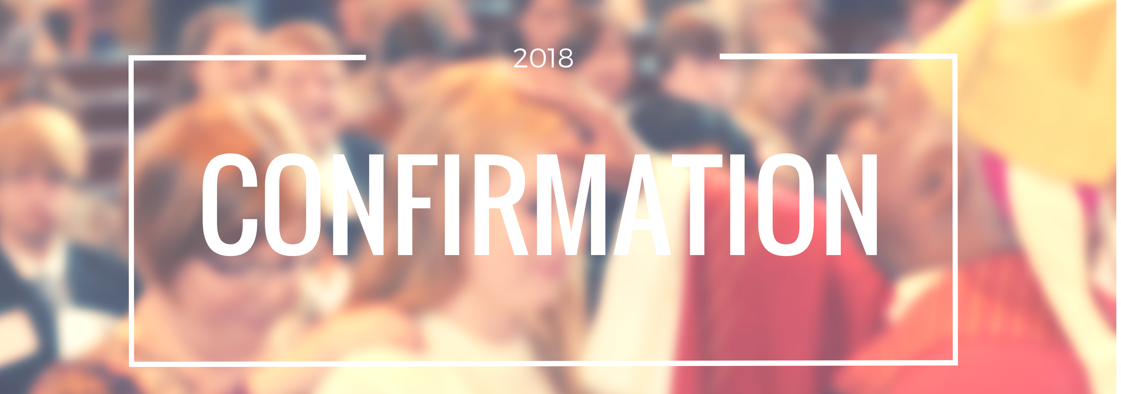 Fall 2018 Calendar of Events*Parent(s) only need to come to ONE of the ‘Why Confirmation’ Meetings
*Confirmation Retreat is REQUIRED. Those who cannot make it must attend a Confirmation Retreat at another parish. Please notify Caitlin.*All forms can be found on our website at www.judeatl.com  DateEventWho AttendsTimeLocation8/15/2018Why Confirmation?Parents7:00- 8:30 PMLife Teen Room*8/23/2018Why Confirmation?Parents7:00- 8:30 PMLife Teen Room8/15/2018Last Day to RegisterLast Day to RegisterLast Day to RegisterLast Day to Register9/15/2018Candidate and Sponsor WorkshopCandidates and Sponsors9:30A - 1:00 PMMinistry Hall9/23/2018Confirmation SessionCandidates3:15-4:45 PMStapleton Center9/30/2018Confirmation SessionCandidates3:15-4:45 PMStapleton Center10/14/2018Confirmation SessionCandidates3:15-4:45 PMStapleton Center*10/20/2018Confirmation RetreatCandidates9:30 AM- 9 PMMinistry Hall10/23/2018Confirmation RehearsalCandidates and Sponsors6:45-8:00 PMChurch10/27/2018Confirmation MassCandidates and Sponsors10:30 AM-1:00PMChurchImportant Reminder Check-listImportant Reminder Check-listImportant Reminder Check-listItemDue DateCompleted?*Application and Payment8/08/2018Baptismal Certificate8/08/2018*Sponsor Form8/08/2018Register for Confirmation Retreat9/23/2018*Saint Selection9/23/2018*Service Hours Reflection10/14/2018